Sumonyi ZoltánNoé a karanténban(Mózes, I. 6-9.)VI.Negyven nap múlva tényleg kipakoltak.Kemény nap volt ez a családtagoknak:kiválogatni, mi kell, mi marada bárkában, – a sok felgyűlt kacatközött kapkodva, vagy bénázva hosszan, végül mind, mind bent volt a csomagokban.Az állatokból, szelídet, vadat,fajták szerint külön választanak, s az összes vadat szabadon eresztvea háziállatokat szedik rendbe. De még mielőtt leereszkednénekkeresni egy jó, legeltető rétet, a bárkából oltárt építenek,hogy megköszönjék túlélésüket. Azt tudni kell, hogy várva itt, bezártan,megtörtént minden, mint a Bibliában:Noé előbb egy hollót röptetett,hogy körbenézzen víz és föld felett, de az leszállni nem tudott sehol még, a föld csupán iszap, vagy csupa zsombék. Aztán galambbal kísérletezett, de az se lelt még leszállóhelyet,s egy hét után, hogy megint visszaküldte,olajfaággal már körülrepülte. Majd elkészült az oltár bárkafából, (vegye ki részét a hálaadásból!)akkor Noé háznépe megfogottminden fajból egy tisztaállatot, s Noé a vérüket jól kicsorgatvaaz égőáldozatot bemutatta. Az Úrnak tetszett ez az áldozat,orrában érzett jó illatokat, leszólt a felhők fodros magasából:„Noé háznépe! Éljetek már bárhol, tiétek lesz a föld egésze, s benneaz állatok, növények mindörökre. És fiaitoknak is megbocsátok, több vízözönt a földre nem bocsájtok,csak sokasodjatok meg, évről évre,szivárványom pecsét a szövetségre!”Noé három fia, meg feleségebuzgón biccentett az Úr beszédére,de a Teremtő kezdetektől tudta,az ember szíve vágyik a gonoszra,s az egyezséget időnként kijátszvánpecsétnek nem lesz elég a szivárvány,amelyre – s bárhogy színes a szalagja –csupán eső után hivatkozhatna.Ezért leküldött még egy szózatot:„Kaptok tőlem Hét Parancsolatot, később ezekből Törvény lesz, ha én nemintézkedhetek minden nyomon-lépten. Na, írd! – mint mondok?! – Még nem tudhatsz írni, majd szépunokád fogja kőbe vésni, most csak jegyezd meg, s add tovább fiadnak,mert ezt betartva emberek maradnak.Tehát az első: Bálványt ne imádjál!A második: Istent ne káromoljál!A harmadik: Embert tilos gyilkolni!A negyedik: Tilos lopni, rabolni!Az ötödik: Tilos rokont elvenned!A hatodik: Tilos élő húst enned!A hetedik – majd ez lesz fontosabb – :Állíttassál fel bíróságokat! Mert új Világ jön ezután és új Rend. A régiből eltöröltettem mindent,de születik majd néhány nemzedék,mely úgy hallgatja, mint gyerekmesét,hogy vízözön, hogy büntetés, hogy bűnös… Oly mérleg kell, mi nem billen a bűnhöz!”(folyt. köv.)                                 Facebook, április 2.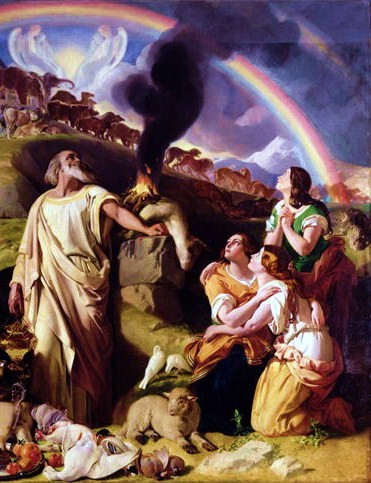 